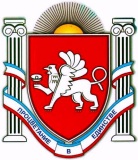 П О С Т А Н О В Л Е Н И Еот 26 января 2016 года № 8г. ДжанкойО выделении запасов материально-технических, продовольственных, медицинских и иных средств управлению образования, молодежи и спорта администрации Джанкойского района 	В соответствии с Федеральным Законом от 06 октября 2003 года № 131-ФЗ                    «Об общих принципах организации местного самоуправления в Российской федерации», статьей 8 Федерального Закона от 12 февраля 1998 года №28-ФЗ «О гражданской обороне», постановлением Правительства Российской Федерации от 27 апреля 2000 года № 379 «О накоплении, хранении и использовании в целях гражданской обороны запасов материально-технических, продовольственных, медицинских и иных средств», Законом Республики Крым от 21 августа 2014 года № 54-ЗРК «Об основах местного самоуправления в Республике Крым», распоряжением Совета министров Республики Крым от 23 декабря 2014 года                 № 1491-р «О создании запасов материально-технических, продовольственных, медицинских и иных средств в Республике Крым в целях гражданской обороны», распоряжением главы Республики Крым от 22 ноября 2015 года № 140 «О введении режима чрезвычайной ситуации техногенного характера», постановлением администрации от 18 февраля 2015 года  № 39 «О создании запасов материально- технических, продовольственных, медицинских и иных средств в Джанкойском  районе в целях гражданской обороны», протоколом заседания комиссии по предупреждению и ликвидации чрезвычайной ситуации и обеспечению пожарной безопасности администрации от  26 января 2016 года  протокол № 1, статьёй 67 Устава муниципального образования Джанкойский район Республики Крым, с целью  обеспечения  населения  и  сил  гражданской 2обороны в Джанкойском районе запасами материально-технических, продовольственных, медицинских и иных средств, администрация Джанкойского района п о с т а н о в л я е т:1. Осуществить выделение материальных ресурсов из материального резерва администрации Джанкойского района на безвозмездной основе управлению образования, молодежи и спорта администрации Джанкойского района горюче-смазочные материалы (далее ГСМ) из материального резерва администрации Джанкойского района для обеспечения работы автономных резервных источников питания в количестве:- дизельное топливо – 1000 литров;- бензин АИ-95 – 500 литров.2. Отделу по вопросам чрезвычайных ситуаций, гражданской обороне и профилактике терроризма администрации Джанкойского района:2.1 Направить заявку в АО «Компания Нефтетрейдинг» на поставку необходимого количества ГСМ.2.2 Предусмотреть восполнение материального резерва администрации Джанкойского района за счет средств бюджета администрации Джанкойского района или иных источников. 3. Управлению образования, молодежи и спорта администрации Джанкойского района:3.1 Принять выделяемые горюче-смазочные материалы на баланс. 3.2 Использование горюче-смазочных материалов осуществлять строго для заправки автономных резервных источников питания, установленных в учреждениях образования Джанкойского района.3.3 Осуществлять строгий контроль за расходованием и списанием горюче-смазочных материалов.3.4 Отчет, о расходовании горюче-смазочных материалов предоставить в администрацию Джанкойского района.34. Постановление вступает в силу со дня его официального обнародования на сайте администрации Джанкойского района Республики Крым (djankoiadm.ru).5. Контроль за исполнением настоящего постановления оставляю за собой.Глава администрацииДжанкойского района                                                                             А.И. БочаровРЕСПУБЛИКА КРЫМАДМИНИСТРАЦИЯ ДЖАНКОЙСКОГО РАЙОНААДМIНIСТРАЦIЯ ДЖАНКОЙСЬКОГО РАЙОНУ РЕСПУБЛІКИ КРИМКЪЫРЫМ ДЖУМХУРИЕТИ ДЖАНКОЙ БОЛЮГИНИНЪ ИДАРЕСИ